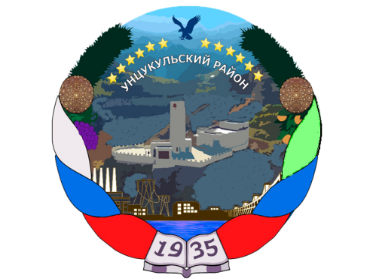 РЕСПУБЛИКА ДАГЕСТАНГЛАВА МУНИЦИПАЛЬНОГО ОБРАЗОВАНИЯ«УНЦУКУЛЬСКИЙ РАЙОН»Индекс 368950  РД, пос. Шамилькала, ул.М.Дахадаева,3  тел.55-64-85 e-mail:mo_uncuk_raion@mail.ruП О С Т А Н О В Л Е Н И Е«11» июля 2019 г. № 78Об утверждении средней рыночной стоимости 1 квадратного метра общей площади жилья на территории МО «Унцукульский район»Руководствуясь Федеральным Законом от 06.10.2003г. № 131-Ф «Об общих принципах организации местного самоуправления в Российской Федерации», на основании Приказа Министерства строительства и жилищно-коммунального хозяйства Российской Федерации №197/пр от 01 апреля 2019 года «О показателях средней рыночной стоимости одного квадратного метра общей площади жилого помещения по субъектам Российской Федерации на II квартал 2019 года», п о с т а н о в л я ю:Утвердить среднюю стоимость 1 квадратного метра общей площади жилья на территории МО «Унцукульский район» в размере 29 655 рублей для расчета размеров социальных выплат для всех категорий граждан, которым указанные социальные выплаты предоставляются на приобретение (строительство) жилых помещений.Контроль за исполнением настоящего постановления возложить на помощника главы МО «Унцукульский район» Омарова О.М.Глава МО«Унцукульский район»							И. Нурмагомедов